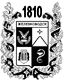 ПОСТАНОВЛЕНИЕАДМИНИСТРАЦИИ ГОРОДА-КУРОРТА ЖЕЛЕЗНОВОДСКА СТАВРОПОЛЬСКОГО КРАЯО внесении изменений в постановление администрации города-курорта Железноводска Ставропольского края от 02 декабря 2020 г. № 1016                              «О порядке осуществления закупок малого объема для обеспечения муниципальных нужд города-курорта Железноводска Ставропольского края в случаях, установленных пунктами 4 и 5 части 1 статьи 93 Федерального закона от 05 апреля 2013 г. № 44-ФЗ «О контрактной системе в сфере закупок товаров, работ, услуг для обеспечения государственных и муниципальных нужд»В соответствии с Гражданским кодексом Российской Федерации, Бюджетным кодексом Российской Федерации, федеральными законами от     06 октября 2003 г. № 131-ФЗ «Об общих принципах организации местного самоуправления в Российской Федерации», от 06 апреля 2011 г. № 63-ФЗ «Об электронной подписи», от 05 апреля 2013 г. № 44-ФЗ «О контрактной системе в сфере закупок товаров, работ, услуг для обеспечения государственных и муниципальных нужд», распоряжением Правительства Ставропольского края от 19 октября 2017 г. № 308-рп «Об автоматизации закупок товаров, работ, услуг малого объема для обеспечения государственных нужд Ставропольского края», в целях совершенствования, обеспечения гласности и прозрачности закупок товаров, работ, услуг для обеспечения муниципальных нужд города-курорта Железноводска Ставропольского краяПОСТАНОВЛЯЮ:1. Утвердить прилагаемые изменения, которые вносятся в постановление администрации города-курорта Железноводска Ставропольского края от             02 декабря 2020 г. № 1016  «О порядке осуществления закупок малого объема для обеспечения муниципальных нужд города-курорта Железноводска Ставропольского края в случаях, установленных пунктами 4 и 5 части 1 статьи 93 Федерального закона от 05 апреля 2013 г. № 44-ФЗ «О контрактной системе в сфере закупок товаров, работ, услуг для обеспечения государственных и муниципальных нужд».2. Опубликовать настоящее постановление в общественно-политическом еженедельнике «Железноводские ведомости» и разместить на официальном сайте Думы города-курорта Железноводска Ставропольского края и администрации города-курорта Железноводска Ставропольского края в сети Интернет.3. Контроль за выполнением настоящего постановления возложить на заместителя главы администрации города-курорта Железноводска Ставропольского края Бакулина Е.Е.4. Настоящее постановление вступает в силу со дня его официального опубликования.Глава города-курортаЖелезноводскаСтавропольского края	 Е.И. Моисеев                                                   УТВЕРЖДЕНЫпостановлением администрации                                                                            города-курорта Железноводска                                                            Ставропольского края                                                                       от 01 сентября 2021 г. № 669ИЗМЕНЕНИЯ,которые вносятся в постановление администрации города-курорта Железноводска Ставропольского края от 02 декабря 2020 г. № 1016  «О порядке осуществления закупок малого объема для обеспечения муниципальных нужд города-курорта Железноводска Ставропольского края в случаях, установленных пунктами 4 и 5 части 1 статьи 93 Федерального закона от 05 апреля 2013 г. № 44-ФЗ «О контрактной системе в сфере закупок товаров, работ, услуг для обеспечения государственных и муниципальных нужд»Пункт 3 изложить в новой редакции:«3. Муниципальным казенным учреждениям города-курорта Железноводска Ставропольского края, муниципальным бюджетным учреждениям города-курорта Железноводска Ставропольского края осуществлять закупки малого объема у единственного поставщика (подрядчика, исполнителя) в соответствии с требованиями Федерального закона от 05 апреля 2013 г. № 44-ФЗ «О контрактной системе в сфере закупок товаров, работ, услуг для обеспечения государственных и муниципальных нужд» посредством использования электронной торговой системы для автоматизации закупок малого объема, за исключением следующих случаев: 1) осуществление закупки малого объема на сумму менее 10 тыс. рублей;2) осуществление закупки услуг малого объема у физических лиц, не являющихся индивидуальными предпринимателями;3) осуществление закупки малого объема, содержащей сведения, составляющие государственную тайну.».Первый заместитель главы администрациигорода-курорта ЖелезноводскаСтавропольского края	                                                                       Е.Е. Бакулин01 сентября 2021 г.г.Железноводск№669